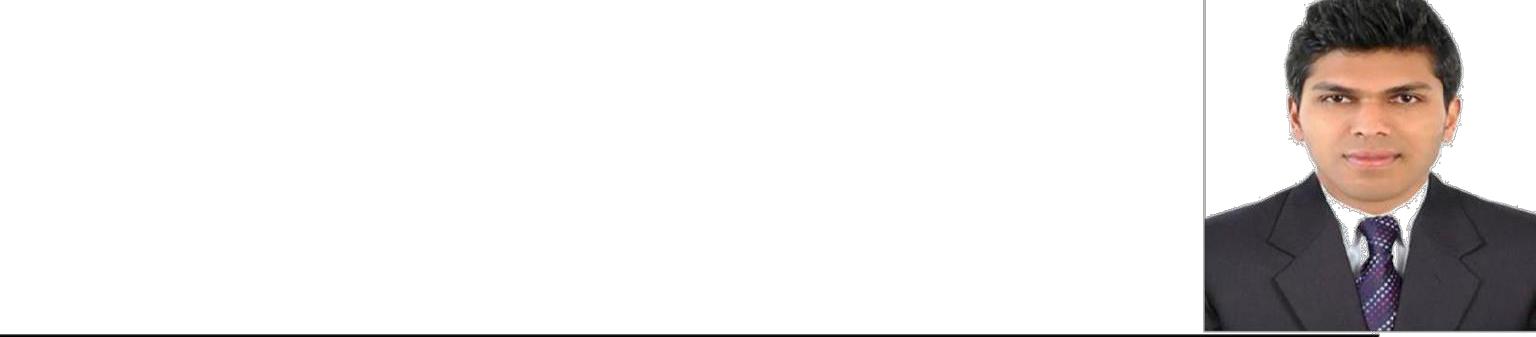 Hash972@gmail.com PERSONAL DETAILSOBJECTIVEEmail: hashique.387399@2freemail.com Nationality: Indian 	Mechanical Engineer with a Masters degree in Oil and Gas Engineering , having more than 2 years of experience in Project Engineering, equipment design, offshore operation and maintenance. Ambitious to secure a challenging career that provides me an opportunity to enhance my skills whilst adding value to the company EDUCATION AND DISSERTATIONProject Management Profession (March 2018-present )Cambridge Educational Institute , Dubai , UAEKey modules :- Project Integration management, Scope management, Schedule management, coast, quality, resource ,communication ,risk ,procurement and  stakeholder MSc Oil and Gas Engineering (2013 –2015)Robert Gordon University, Aberdeen, United KingdomKey Modules: Reservoir Engineering, Facilities Engineering, Flow Assurance, Geosciences in Exploration and Production, Project Management, Materials and Corrosion Science, Well completions and subsea system Safety Engineering and Energy Technologies: Current Issues & Future DirectionsMaters Dissertation:Performance analysis of gravel pack systems for optimum sand control completions for application in HP-HT and Deepwater environmentUndertaken ranking based assessment on various sand control methods for HP-HT environment and recommend the best optionPerformed flow efficiency analysis on a number of well models for open hole and cased hole gravel pack completionsStudied Gravel pack challenges in HP-HT and Deep water environmentB.Eng (Hons) Mechanical and Offshore Engineering (2009 –2013)Robert Gordon University, Aberdeen, United KingdomKey Modules: Engineering Analysis, Dynamics & Thermo fluids, Properties of material and Corrosion, Well Planning and Construction, Plant performances and Mathematics 3ABachelors Dissertation:Corrosion inhibitor Adsorption and Desorption characteristics of various pipe materialsConducted a case study on inhibition mechanism on three different pipe materialsLaboratory based experimental studies were carried out on the pipe materials to find the inhibitoradsorption and desorption rate and to determine the treatment periodConcentration of inhibitor in each test solutions is identified using Inductively Coupled Plasma(ICP) AnalysisMechanical Engineer with a Masters degree in Oil and Gas Engineering , having more than 2 years of experience in Project Engineering, equipment design, offshore operation and maintenance. Ambitious to secure a challenging career that provides me an opportunity to enhance my skills whilst adding value to the company EDUCATION AND DISSERTATIONProject Management Profession (March 2018-present )Cambridge Educational Institute , Dubai , UAEKey modules :- Project Integration management, Scope management, Schedule management, coast, quality, resource ,communication ,risk ,procurement and  stakeholder MSc Oil and Gas Engineering (2013 –2015)Robert Gordon University, Aberdeen, United KingdomKey Modules: Reservoir Engineering, Facilities Engineering, Flow Assurance, Geosciences in Exploration and Production, Project Management, Materials and Corrosion Science, Well completions and subsea system Safety Engineering and Energy Technologies: Current Issues & Future DirectionsMaters Dissertation:Performance analysis of gravel pack systems for optimum sand control completions for application in HP-HT and Deepwater environmentUndertaken ranking based assessment on various sand control methods for HP-HT environment and recommend the best optionPerformed flow efficiency analysis on a number of well models for open hole and cased hole gravel pack completionsStudied Gravel pack challenges in HP-HT and Deep water environmentB.Eng (Hons) Mechanical and Offshore Engineering (2009 –2013)Robert Gordon University, Aberdeen, United KingdomKey Modules: Engineering Analysis, Dynamics & Thermo fluids, Properties of material and Corrosion, Well Planning and Construction, Plant performances and Mathematics 3ABachelors Dissertation:Corrosion inhibitor Adsorption and Desorption characteristics of various pipe materialsConducted a case study on inhibition mechanism on three different pipe materialsLaboratory based experimental studies were carried out on the pipe materials to find the inhibitoradsorption and desorption rate and to determine the treatment periodConcentration of inhibitor in each test solutions is identified using Inductively Coupled Plasma(ICP) AnalysisKEY SKILLSMechanical Engineer with a Masters degree in Oil and Gas Engineering , having more than 2 years of experience in Project Engineering, equipment design, offshore operation and maintenance. Ambitious to secure a challenging career that provides me an opportunity to enhance my skills whilst adding value to the company EDUCATION AND DISSERTATIONProject Management Profession (March 2018-present )Cambridge Educational Institute , Dubai , UAEKey modules :- Project Integration management, Scope management, Schedule management, coast, quality, resource ,communication ,risk ,procurement and  stakeholder MSc Oil and Gas Engineering (2013 –2015)Robert Gordon University, Aberdeen, United KingdomKey Modules: Reservoir Engineering, Facilities Engineering, Flow Assurance, Geosciences in Exploration and Production, Project Management, Materials and Corrosion Science, Well completions and subsea system Safety Engineering and Energy Technologies: Current Issues & Future DirectionsMaters Dissertation:Performance analysis of gravel pack systems for optimum sand control completions for application in HP-HT and Deepwater environmentUndertaken ranking based assessment on various sand control methods for HP-HT environment and recommend the best optionPerformed flow efficiency analysis on a number of well models for open hole and cased hole gravel pack completionsStudied Gravel pack challenges in HP-HT and Deep water environmentB.Eng (Hons) Mechanical and Offshore Engineering (2009 –2013)Robert Gordon University, Aberdeen, United KingdomKey Modules: Engineering Analysis, Dynamics & Thermo fluids, Properties of material and Corrosion, Well Planning and Construction, Plant performances and Mathematics 3ABachelors Dissertation:Corrosion inhibitor Adsorption and Desorption characteristics of various pipe materialsConducted a case study on inhibition mechanism on three different pipe materialsLaboratory based experimental studies were carried out on the pipe materials to find the inhibitoradsorption and desorption rate and to determine the treatment periodConcentration of inhibitor in each test solutions is identified using Inductively Coupled Plasma(ICP) AnalysisMechanical Engineering concepts, principles and standards Oil and gas production facilitiesEngineering DesignsSolid works and Finite Element Analysis Corrosion science and mechanismCorrosion inhibitor and inhibitor mechanism NDT and inspection techniquesMaterial handling Health and Safety Awareness Mechanical Engineer with a Masters degree in Oil and Gas Engineering , having more than 2 years of experience in Project Engineering, equipment design, offshore operation and maintenance. Ambitious to secure a challenging career that provides me an opportunity to enhance my skills whilst adding value to the company EDUCATION AND DISSERTATIONProject Management Profession (March 2018-present )Cambridge Educational Institute , Dubai , UAEKey modules :- Project Integration management, Scope management, Schedule management, coast, quality, resource ,communication ,risk ,procurement and  stakeholder MSc Oil and Gas Engineering (2013 –2015)Robert Gordon University, Aberdeen, United KingdomKey Modules: Reservoir Engineering, Facilities Engineering, Flow Assurance, Geosciences in Exploration and Production, Project Management, Materials and Corrosion Science, Well completions and subsea system Safety Engineering and Energy Technologies: Current Issues & Future DirectionsMaters Dissertation:Performance analysis of gravel pack systems for optimum sand control completions for application in HP-HT and Deepwater environmentUndertaken ranking based assessment on various sand control methods for HP-HT environment and recommend the best optionPerformed flow efficiency analysis on a number of well models for open hole and cased hole gravel pack completionsStudied Gravel pack challenges in HP-HT and Deep water environmentB.Eng (Hons) Mechanical and Offshore Engineering (2009 –2013)Robert Gordon University, Aberdeen, United KingdomKey Modules: Engineering Analysis, Dynamics & Thermo fluids, Properties of material and Corrosion, Well Planning and Construction, Plant performances and Mathematics 3ABachelors Dissertation:Corrosion inhibitor Adsorption and Desorption characteristics of various pipe materialsConducted a case study on inhibition mechanism on three different pipe materialsLaboratory based experimental studies were carried out on the pipe materials to find the inhibitoradsorption and desorption rate and to determine the treatment periodConcentration of inhibitor in each test solutions is identified using Inductively Coupled Plasma(ICP) AnalysisMechanical Engineer with a Masters degree in Oil and Gas Engineering , having more than 2 years of experience in Project Engineering, equipment design, offshore operation and maintenance. Ambitious to secure a challenging career that provides me an opportunity to enhance my skills whilst adding value to the company EDUCATION AND DISSERTATIONProject Management Profession (March 2018-present )Cambridge Educational Institute , Dubai , UAEKey modules :- Project Integration management, Scope management, Schedule management, coast, quality, resource ,communication ,risk ,procurement and  stakeholder MSc Oil and Gas Engineering (2013 –2015)Robert Gordon University, Aberdeen, United KingdomKey Modules: Reservoir Engineering, Facilities Engineering, Flow Assurance, Geosciences in Exploration and Production, Project Management, Materials and Corrosion Science, Well completions and subsea system Safety Engineering and Energy Technologies: Current Issues & Future DirectionsMaters Dissertation:Performance analysis of gravel pack systems for optimum sand control completions for application in HP-HT and Deepwater environmentUndertaken ranking based assessment on various sand control methods for HP-HT environment and recommend the best optionPerformed flow efficiency analysis on a number of well models for open hole and cased hole gravel pack completionsStudied Gravel pack challenges in HP-HT and Deep water environmentB.Eng (Hons) Mechanical and Offshore Engineering (2009 –2013)Robert Gordon University, Aberdeen, United KingdomKey Modules: Engineering Analysis, Dynamics & Thermo fluids, Properties of material and Corrosion, Well Planning and Construction, Plant performances and Mathematics 3ABachelors Dissertation:Corrosion inhibitor Adsorption and Desorption characteristics of various pipe materialsConducted a case study on inhibition mechanism on three different pipe materialsLaboratory based experimental studies were carried out on the pipe materials to find the inhibitoradsorption and desorption rate and to determine the treatment periodConcentration of inhibitor in each test solutions is identified using Inductively Coupled Plasma(ICP) AnalysisIT SKILLS Mechanical Engineer with a Masters degree in Oil and Gas Engineering , having more than 2 years of experience in Project Engineering, equipment design, offshore operation and maintenance. Ambitious to secure a challenging career that provides me an opportunity to enhance my skills whilst adding value to the company EDUCATION AND DISSERTATIONProject Management Profession (March 2018-present )Cambridge Educational Institute , Dubai , UAEKey modules :- Project Integration management, Scope management, Schedule management, coast, quality, resource ,communication ,risk ,procurement and  stakeholder MSc Oil and Gas Engineering (2013 –2015)Robert Gordon University, Aberdeen, United KingdomKey Modules: Reservoir Engineering, Facilities Engineering, Flow Assurance, Geosciences in Exploration and Production, Project Management, Materials and Corrosion Science, Well completions and subsea system Safety Engineering and Energy Technologies: Current Issues & Future DirectionsMaters Dissertation:Performance analysis of gravel pack systems for optimum sand control completions for application in HP-HT and Deepwater environmentUndertaken ranking based assessment on various sand control methods for HP-HT environment and recommend the best optionPerformed flow efficiency analysis on a number of well models for open hole and cased hole gravel pack completionsStudied Gravel pack challenges in HP-HT and Deep water environmentB.Eng (Hons) Mechanical and Offshore Engineering (2009 –2013)Robert Gordon University, Aberdeen, United KingdomKey Modules: Engineering Analysis, Dynamics & Thermo fluids, Properties of material and Corrosion, Well Planning and Construction, Plant performances and Mathematics 3ABachelors Dissertation:Corrosion inhibitor Adsorption and Desorption characteristics of various pipe materialsConducted a case study on inhibition mechanism on three different pipe materialsLaboratory based experimental studies were carried out on the pipe materials to find the inhibitoradsorption and desorption rate and to determine the treatment periodConcentration of inhibitor in each test solutions is identified using Inductively Coupled Plasma(ICP) AnalysisMs word, Power Point and Advanced Excel Mechanical Engineer with a Masters degree in Oil and Gas Engineering , having more than 2 years of experience in Project Engineering, equipment design, offshore operation and maintenance. Ambitious to secure a challenging career that provides me an opportunity to enhance my skills whilst adding value to the company EDUCATION AND DISSERTATIONProject Management Profession (March 2018-present )Cambridge Educational Institute , Dubai , UAEKey modules :- Project Integration management, Scope management, Schedule management, coast, quality, resource ,communication ,risk ,procurement and  stakeholder MSc Oil and Gas Engineering (2013 –2015)Robert Gordon University, Aberdeen, United KingdomKey Modules: Reservoir Engineering, Facilities Engineering, Flow Assurance, Geosciences in Exploration and Production, Project Management, Materials and Corrosion Science, Well completions and subsea system Safety Engineering and Energy Technologies: Current Issues & Future DirectionsMaters Dissertation:Performance analysis of gravel pack systems for optimum sand control completions for application in HP-HT and Deepwater environmentUndertaken ranking based assessment on various sand control methods for HP-HT environment and recommend the best optionPerformed flow efficiency analysis on a number of well models for open hole and cased hole gravel pack completionsStudied Gravel pack challenges in HP-HT and Deep water environmentB.Eng (Hons) Mechanical and Offshore Engineering (2009 –2013)Robert Gordon University, Aberdeen, United KingdomKey Modules: Engineering Analysis, Dynamics & Thermo fluids, Properties of material and Corrosion, Well Planning and Construction, Plant performances and Mathematics 3ABachelors Dissertation:Corrosion inhibitor Adsorption and Desorption characteristics of various pipe materialsConducted a case study on inhibition mechanism on three different pipe materialsLaboratory based experimental studies were carried out on the pipe materials to find the inhibitoradsorption and desorption rate and to determine the treatment periodConcentration of inhibitor in each test solutions is identified using Inductively Coupled Plasma(ICP) AnalysisMechanical Engineer with a Masters degree in Oil and Gas Engineering , having more than 2 years of experience in Project Engineering, equipment design, offshore operation and maintenance. Ambitious to secure a challenging career that provides me an opportunity to enhance my skills whilst adding value to the company EDUCATION AND DISSERTATIONProject Management Profession (March 2018-present )Cambridge Educational Institute , Dubai , UAEKey modules :- Project Integration management, Scope management, Schedule management, coast, quality, resource ,communication ,risk ,procurement and  stakeholder MSc Oil and Gas Engineering (2013 –2015)Robert Gordon University, Aberdeen, United KingdomKey Modules: Reservoir Engineering, Facilities Engineering, Flow Assurance, Geosciences in Exploration and Production, Project Management, Materials and Corrosion Science, Well completions and subsea system Safety Engineering and Energy Technologies: Current Issues & Future DirectionsMaters Dissertation:Performance analysis of gravel pack systems for optimum sand control completions for application in HP-HT and Deepwater environmentUndertaken ranking based assessment on various sand control methods for HP-HT environment and recommend the best optionPerformed flow efficiency analysis on a number of well models for open hole and cased hole gravel pack completionsStudied Gravel pack challenges in HP-HT and Deep water environmentB.Eng (Hons) Mechanical and Offshore Engineering (2009 –2013)Robert Gordon University, Aberdeen, United KingdomKey Modules: Engineering Analysis, Dynamics & Thermo fluids, Properties of material and Corrosion, Well Planning and Construction, Plant performances and Mathematics 3ABachelors Dissertation:Corrosion inhibitor Adsorption and Desorption characteristics of various pipe materialsConducted a case study on inhibition mechanism on three different pipe materialsLaboratory based experimental studies were carried out on the pipe materials to find the inhibitoradsorption and desorption rate and to determine the treatment periodConcentration of inhibitor in each test solutions is identified using Inductively Coupled Plasma(ICP) AnalysisLANGUAGES Mechanical Engineer with a Masters degree in Oil and Gas Engineering , having more than 2 years of experience in Project Engineering, equipment design, offshore operation and maintenance. Ambitious to secure a challenging career that provides me an opportunity to enhance my skills whilst adding value to the company EDUCATION AND DISSERTATIONProject Management Profession (March 2018-present )Cambridge Educational Institute , Dubai , UAEKey modules :- Project Integration management, Scope management, Schedule management, coast, quality, resource ,communication ,risk ,procurement and  stakeholder MSc Oil and Gas Engineering (2013 –2015)Robert Gordon University, Aberdeen, United KingdomKey Modules: Reservoir Engineering, Facilities Engineering, Flow Assurance, Geosciences in Exploration and Production, Project Management, Materials and Corrosion Science, Well completions and subsea system Safety Engineering and Energy Technologies: Current Issues & Future DirectionsMaters Dissertation:Performance analysis of gravel pack systems for optimum sand control completions for application in HP-HT and Deepwater environmentUndertaken ranking based assessment on various sand control methods for HP-HT environment and recommend the best optionPerformed flow efficiency analysis on a number of well models for open hole and cased hole gravel pack completionsStudied Gravel pack challenges in HP-HT and Deep water environmentB.Eng (Hons) Mechanical and Offshore Engineering (2009 –2013)Robert Gordon University, Aberdeen, United KingdomKey Modules: Engineering Analysis, Dynamics & Thermo fluids, Properties of material and Corrosion, Well Planning and Construction, Plant performances and Mathematics 3ABachelors Dissertation:Corrosion inhibitor Adsorption and Desorption characteristics of various pipe materialsConducted a case study on inhibition mechanism on three different pipe materialsLaboratory based experimental studies were carried out on the pipe materials to find the inhibitoradsorption and desorption rate and to determine the treatment periodConcentration of inhibitor in each test solutions is identified using Inductively Coupled Plasma(ICP) AnalysisEnglish – Fluent Malayalam – Fluent Hindi- Intermediate Mechanical Engineer with a Masters degree in Oil and Gas Engineering , having more than 2 years of experience in Project Engineering, equipment design, offshore operation and maintenance. Ambitious to secure a challenging career that provides me an opportunity to enhance my skills whilst adding value to the company EDUCATION AND DISSERTATIONProject Management Profession (March 2018-present )Cambridge Educational Institute , Dubai , UAEKey modules :- Project Integration management, Scope management, Schedule management, coast, quality, resource ,communication ,risk ,procurement and  stakeholder MSc Oil and Gas Engineering (2013 –2015)Robert Gordon University, Aberdeen, United KingdomKey Modules: Reservoir Engineering, Facilities Engineering, Flow Assurance, Geosciences in Exploration and Production, Project Management, Materials and Corrosion Science, Well completions and subsea system Safety Engineering and Energy Technologies: Current Issues & Future DirectionsMaters Dissertation:Performance analysis of gravel pack systems for optimum sand control completions for application in HP-HT and Deepwater environmentUndertaken ranking based assessment on various sand control methods for HP-HT environment and recommend the best optionPerformed flow efficiency analysis on a number of well models for open hole and cased hole gravel pack completionsStudied Gravel pack challenges in HP-HT and Deep water environmentB.Eng (Hons) Mechanical and Offshore Engineering (2009 –2013)Robert Gordon University, Aberdeen, United KingdomKey Modules: Engineering Analysis, Dynamics & Thermo fluids, Properties of material and Corrosion, Well Planning and Construction, Plant performances and Mathematics 3ABachelors Dissertation:Corrosion inhibitor Adsorption and Desorption characteristics of various pipe materialsConducted a case study on inhibition mechanism on three different pipe materialsLaboratory based experimental studies were carried out on the pipe materials to find the inhibitoradsorption and desorption rate and to determine the treatment periodConcentration of inhibitor in each test solutions is identified using Inductively Coupled Plasma(ICP) AnalysisPERSONAL SKILLSPROFESSIONAL EXPERIENCE Engineering Assistant Sparrows Group, Aberdeen, United KingdomMar 2015 to Sept 2016Key responsibilities were:Prepare detailed work procedures, work pack, risk assessment and reports in relation to projects executed.Completing purchasing documentation and monitor procurement process to ensure equipment and material availability.Arrange equipment dispatch and transportation.Mobilise and manage maintenance crews during offshore work scopes.Ensure technical integrity and successful completion of projects.Provide technical support and point of contact for platform resident maintenance engineers.Provided technical support for routine maintenance and breakdowns activities.Building and maintaining positive and constructive working relationships with clients, sub-contractors, management, team members and other colleagues.Creating comprehensive plans of activities and setting clear objectives for project implementation. Mechanical Engineering (Intern) CIE Well Control Ltd, Aberdeen, United Kingdom Jan 2012-Feb 2013Inspected and performed a failure analysis on subsea equipment for Talisman Energy and GE Oil & Gas, utilising ANSYS Workbench and Solid Works software.Contract review and liaison with clients and suppliers.Involved in Pressure testing and NDT of several offshore equipment’s.Review and checking of drawings and calculations.Design and manufacture Well head Equipment’s based on customer specification (Tubing hanger running tool, Centralizer, Diverter for Jack up rigs, Production and annulus adapters and pressure transducer).ACADEMIC COURSE WORKInvestigation into Corrosion of the Seawater Injection System on the Zonko Sporran Delta (Platform)Investigated  the  leaks  found  on  Seawater  Injection  System  pipe  work  to  find  the  cause  and recommended solution.Main cause of the leaks found to be that of wrong grade steel was used for pipe stub in the T section joint.Pitting and Microbially Induced Corrosion (MIC) were the two degradation mechanisms identified which caused the leaks.INTERESTSSports and fitness: regular in fitness training and football gamesPolitical science and a keen follower of world newsInterested in travelling, learning new languages, and meeting people from different cultures Problem Solving Team PlayerEnergeticEnthusiasmIntegrityCreative thinkerAnalytical Excellent Communicator PROFESSIONAL EXPERIENCE Engineering Assistant Sparrows Group, Aberdeen, United KingdomMar 2015 to Sept 2016Key responsibilities were:Prepare detailed work procedures, work pack, risk assessment and reports in relation to projects executed.Completing purchasing documentation and monitor procurement process to ensure equipment and material availability.Arrange equipment dispatch and transportation.Mobilise and manage maintenance crews during offshore work scopes.Ensure technical integrity and successful completion of projects.Provide technical support and point of contact for platform resident maintenance engineers.Provided technical support for routine maintenance and breakdowns activities.Building and maintaining positive and constructive working relationships with clients, sub-contractors, management, team members and other colleagues.Creating comprehensive plans of activities and setting clear objectives for project implementation. Mechanical Engineering (Intern) CIE Well Control Ltd, Aberdeen, United Kingdom Jan 2012-Feb 2013Inspected and performed a failure analysis on subsea equipment for Talisman Energy and GE Oil & Gas, utilising ANSYS Workbench and Solid Works software.Contract review and liaison with clients and suppliers.Involved in Pressure testing and NDT of several offshore equipment’s.Review and checking of drawings and calculations.Design and manufacture Well head Equipment’s based on customer specification (Tubing hanger running tool, Centralizer, Diverter for Jack up rigs, Production and annulus adapters and pressure transducer).ACADEMIC COURSE WORKInvestigation into Corrosion of the Seawater Injection System on the Zonko Sporran Delta (Platform)Investigated  the  leaks  found  on  Seawater  Injection  System  pipe  work  to  find  the  cause  and recommended solution.Main cause of the leaks found to be that of wrong grade steel was used for pipe stub in the T section joint.Pitting and Microbially Induced Corrosion (MIC) were the two degradation mechanisms identified which caused the leaks.INTERESTSSports and fitness: regular in fitness training and football gamesPolitical science and a keen follower of world newsInterested in travelling, learning new languages, and meeting people from different culturesPROFESSIONAL EXPERIENCE Engineering Assistant Sparrows Group, Aberdeen, United KingdomMar 2015 to Sept 2016Key responsibilities were:Prepare detailed work procedures, work pack, risk assessment and reports in relation to projects executed.Completing purchasing documentation and monitor procurement process to ensure equipment and material availability.Arrange equipment dispatch and transportation.Mobilise and manage maintenance crews during offshore work scopes.Ensure technical integrity and successful completion of projects.Provide technical support and point of contact for platform resident maintenance engineers.Provided technical support for routine maintenance and breakdowns activities.Building and maintaining positive and constructive working relationships with clients, sub-contractors, management, team members and other colleagues.Creating comprehensive plans of activities and setting clear objectives for project implementation. Mechanical Engineering (Intern) CIE Well Control Ltd, Aberdeen, United Kingdom Jan 2012-Feb 2013Inspected and performed a failure analysis on subsea equipment for Talisman Energy and GE Oil & Gas, utilising ANSYS Workbench and Solid Works software.Contract review and liaison with clients and suppliers.Involved in Pressure testing and NDT of several offshore equipment’s.Review and checking of drawings and calculations.Design and manufacture Well head Equipment’s based on customer specification (Tubing hanger running tool, Centralizer, Diverter for Jack up rigs, Production and annulus adapters and pressure transducer).ACADEMIC COURSE WORKInvestigation into Corrosion of the Seawater Injection System on the Zonko Sporran Delta (Platform)Investigated  the  leaks  found  on  Seawater  Injection  System  pipe  work  to  find  the  cause  and recommended solution.Main cause of the leaks found to be that of wrong grade steel was used for pipe stub in the T section joint.Pitting and Microbially Induced Corrosion (MIC) were the two degradation mechanisms identified which caused the leaks.INTERESTSSports and fitness: regular in fitness training and football gamesPolitical science and a keen follower of world newsInterested in travelling, learning new languages, and meeting people from different culturesPROFESSIONAL EXPERIENCE Engineering Assistant Sparrows Group, Aberdeen, United KingdomMar 2015 to Sept 2016Key responsibilities were:Prepare detailed work procedures, work pack, risk assessment and reports in relation to projects executed.Completing purchasing documentation and monitor procurement process to ensure equipment and material availability.Arrange equipment dispatch and transportation.Mobilise and manage maintenance crews during offshore work scopes.Ensure technical integrity and successful completion of projects.Provide technical support and point of contact for platform resident maintenance engineers.Provided technical support for routine maintenance and breakdowns activities.Building and maintaining positive and constructive working relationships with clients, sub-contractors, management, team members and other colleagues.Creating comprehensive plans of activities and setting clear objectives for project implementation. Mechanical Engineering (Intern) CIE Well Control Ltd, Aberdeen, United Kingdom Jan 2012-Feb 2013Inspected and performed a failure analysis on subsea equipment for Talisman Energy and GE Oil & Gas, utilising ANSYS Workbench and Solid Works software.Contract review and liaison with clients and suppliers.Involved in Pressure testing and NDT of several offshore equipment’s.Review and checking of drawings and calculations.Design and manufacture Well head Equipment’s based on customer specification (Tubing hanger running tool, Centralizer, Diverter for Jack up rigs, Production and annulus adapters and pressure transducer).ACADEMIC COURSE WORKInvestigation into Corrosion of the Seawater Injection System on the Zonko Sporran Delta (Platform)Investigated  the  leaks  found  on  Seawater  Injection  System  pipe  work  to  find  the  cause  and recommended solution.Main cause of the leaks found to be that of wrong grade steel was used for pipe stub in the T section joint.Pitting and Microbially Induced Corrosion (MIC) were the two degradation mechanisms identified which caused the leaks.INTERESTSSports and fitness: regular in fitness training and football gamesPolitical science and a keen follower of world newsInterested in travelling, learning new languages, and meeting people from different culturesPROFESSIONAL EXPERIENCE Engineering Assistant Sparrows Group, Aberdeen, United KingdomMar 2015 to Sept 2016Key responsibilities were:Prepare detailed work procedures, work pack, risk assessment and reports in relation to projects executed.Completing purchasing documentation and monitor procurement process to ensure equipment and material availability.Arrange equipment dispatch and transportation.Mobilise and manage maintenance crews during offshore work scopes.Ensure technical integrity and successful completion of projects.Provide technical support and point of contact for platform resident maintenance engineers.Provided technical support for routine maintenance and breakdowns activities.Building and maintaining positive and constructive working relationships with clients, sub-contractors, management, team members and other colleagues.Creating comprehensive plans of activities and setting clear objectives for project implementation. Mechanical Engineering (Intern) CIE Well Control Ltd, Aberdeen, United Kingdom Jan 2012-Feb 2013Inspected and performed a failure analysis on subsea equipment for Talisman Energy and GE Oil & Gas, utilising ANSYS Workbench and Solid Works software.Contract review and liaison with clients and suppliers.Involved in Pressure testing and NDT of several offshore equipment’s.Review and checking of drawings and calculations.Design and manufacture Well head Equipment’s based on customer specification (Tubing hanger running tool, Centralizer, Diverter for Jack up rigs, Production and annulus adapters and pressure transducer).ACADEMIC COURSE WORKInvestigation into Corrosion of the Seawater Injection System on the Zonko Sporran Delta (Platform)Investigated  the  leaks  found  on  Seawater  Injection  System  pipe  work  to  find  the  cause  and recommended solution.Main cause of the leaks found to be that of wrong grade steel was used for pipe stub in the T section joint.Pitting and Microbially Induced Corrosion (MIC) were the two degradation mechanisms identified which caused the leaks.INTERESTSSports and fitness: regular in fitness training and football gamesPolitical science and a keen follower of world newsInterested in travelling, learning new languages, and meeting people from different cultures